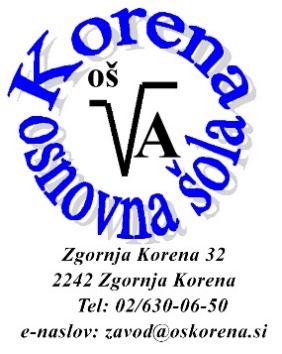 ČLANI SVETA ZAVODA SO:                                 PREDSTAVNIKI DELAVCEV ZAVODADejan KrambergerKristina Ajlec		Janja TepehTamara ZavecMateja PreložnikPREDSTAVNIKI STARŠEVLea BaumanGorazd Koletnik	Tamara ŠilecPREDSTAVNIKI OBČINE DUPLEKVesna KraljevićKaja Kristl KöppMihaela MulecPredsednik Sveta zavoda:  Dejan KrambergerPodpredsednik Sveta zavoda: Tamara Zavec